NTT04 – 24 Hour/7 Day General Purpose TimeswitchProduct Image & Line Diagram	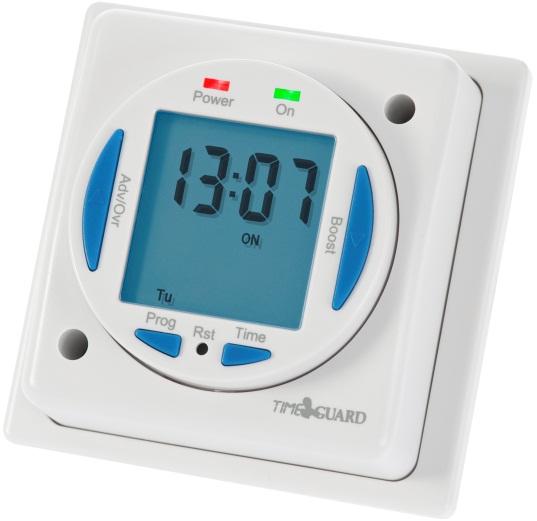 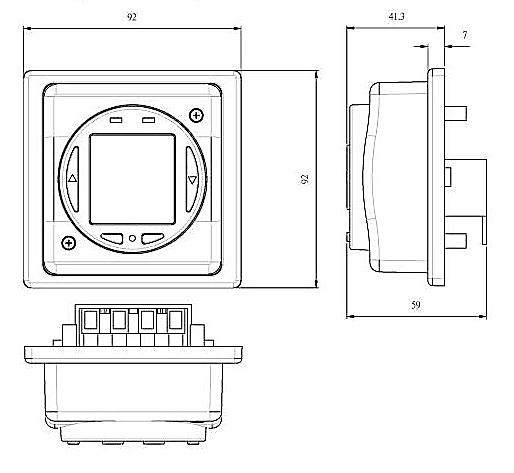 Technical DataGeneralOperating Voltage230V ACFrequency50HzInstallation TypeSurface or recessedMin Depth of Wall Box32mm, Single gang back box or pattressContact TypeNormally openClass ProtectionClass 2Program7 Day weekly program (4 ON/OFF per day, 28 ON/OFF per week)Number of Channels1Power ReserveYes, 720 Hours (Non-replaceable rechargeable battery)Switch Rating16A Resistive, 4A Inductive. 1 HP.  2400W Incandescent/Switch RatingHalogen. 750W Fluorescent, 100W LED/CFL lighting.LED IndicatorsPower, OutputBoost FunctionYes, 1 Hour or 2 HourAdvance FunctionYes, Permanent or until next programmed operationOperating Temperature0°C to 40°CAccessories (Included)Instructions, FittingsAccessories (Optional)NoneDimensionsHeight 92mm, Width 92mm, Depth 59mmConstructionCasing: PolycarbonateWeight168gEAN5012483012321Designed In Accordance ToBS EN 60730-2-7Includes updates and amendments.Guarantee Period3 Years